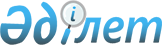 О внесении дополнения в постановление Восточно-Казахстанского областного акимата от 26 декабря 2018 года № 392 "Об определении территорий для старательства"Постановление Восточно-Казахстанского областного акимата от 9 декабря 2022 года № 307. Зарегистрировано в Министерстве юстиции Республики Казахстан 12 декабря 2022 года № 31066
      Восточно-Казахстанский областной акимат ПОСТАНОВЛЯЕТ:
      1. Внести в постановление Восточно-Казахстанского областного акимата от 26 декабря 2018 года № 392 "Об определении территорий для старательства" (зарегистрированное в Реестре государственной регистрации нормативных правовых актов № 5721) следующее дополнение:
      приложение к указанному постановлению дополнить строкой, порядковый номер 12, следующего содержания:
      "
       ".
      2. Государственному учреждению "Управление предпринимательства и индустриально-инновационного развития Восточно-Казахстанской области" в установленном законодательством Республики Казахстан порядке обеспечить:
      1) государственную регистрацию настоящего постановления в Министерстве юстиции Республики Казахстан;
      2) размещение настоящего постановления на интернет-ресурсе акимата Восточно-Казахстанской области после его официального опубликования.
      3. Контроль за исполнением настоящего постановления возложить на курирующего заместителя акима Восточно-Казахстанской области.
      4. Настоящее постановление вводится в действие по истечении десяти календарных дней после дня его первого официального опубликования.
					© 2012. РГП на ПХВ «Институт законодательства и правовой информации Республики Казахстан» Министерства юстиции Республики Казахстан
				
12  
1   
1
84
13
37
48
53
45
4,787
Участок в Курчумском районе
_
12  
1   
2
84
13
33
48
53
46
4,787
Участок в Курчумском районе
_
12  
1   
3
84
13
45
48
54
01
4,787
Участок в Курчумском районе
_
12  
1   
4
84
13
49
48
53
59
4,787
Участок в Курчумском районе
_
12  
2
1
82
3
40,85
49
22
47,14
4,969
Участок в Жарминском районе
_
12  
2
2
82
3
47,47
49
22
48,21
4,969
Участок в Жарминском районе
_
12  
2
3
82
3
52,23
49
22
36,93
4,969
Участок в Жарминском районе
_
12  
2
4
82
3
45,61
49
22
35,87
4,969
Участок в Жарминском районе
_
12  
3
1
82
3
46,11
49
22
28,63
4,959
Участок в Жарминском районе
_
12  
3
2
82
3
52,72
49
22
29,69
4,959
Участок в Жарминском районе
_
12  
3
3
82
3
57,49
49
22
18,42
4,959
Участок в Жарминском районе
_
12  
3
4
82
3
50,87
49
22
17,35
4,959
Участок в Жарминском районе
_
12  
4
1
81
16
32
49
37
58
1,114
Участок в Курчумском районе
_
12  
4
2
81
16
32
49
38
01
1,114
Участок в Курчумском районе
_
12  
4
3
81
16
38
49
38
01
1,114
Участок в Курчумском районе
_
12  
4
4
81
16
38
49
37
58
1,114
Участок в Курчумском районе
_
12  
5
1
81
39
35,6
48
12
24,6
4,95
Участок россыпь Караагаш в Аксуатском районе
_
12  
5
2
81
39
25,9
48
12
24,6
4,95
Участок россыпь Караагаш в Аксуатском районе
_
12  
5
3
81
39
26,16
48
12
32,7
4,95
Участок россыпь Караагаш в Аксуатском районе
_
12  
5
4
81
39
35,6
48
12
32,7
4,95
Участок россыпь Караагаш в Аксуатском районе
_
12  
6
1
81
39
54,28
48
12
24,6
4,97
Участок россыпь Караагаш в Аксуатском районе
_
12  
6
2
81
39
44,7
48
12
24,6
4,97
Участок россыпь Караагаш в Аксуатском районе
_
12  
6
3
81
39
44,7
48
12
32,7
4,97
Участок россыпь Караагаш в Аксуатском районе
_
12  
6
4
81
39
54,36
48
12
32,7
4,97
Участок россыпь Караагаш в Аксуатском районе
_
12  
7
1
81
39
54,21
48
12
16,7
4,81
Участок россыпь Караагаш в Аксуатском районе
_
12  
7
2
81
39
44,7
48
12
16,7
4,81
Участок россыпь Караагаш в Аксуатском районе
_
12  
7
3
81
39
44,7
48
12
24,6
4,81
Участок россыпь Караагаш в Аксуатском районе
_
12  
7
4
81
39
54,28
48
12
24,6
4,81
Участок россыпь Караагаш в Аксуатском районе
_
12  
8
1
82
10
23
49
11
30
1,534
Участок Мариновка 2 в Жарминском районе
_
12  
8
2
82
10
27
49
11
30
1,534
Участок Мариновка 2 в Жарминском районе
_
12  
8
3
82
10
27
49
11
23,86
1,534
Участок Мариновка 2 в Жарминском районе
_
12  
8
4
82
10
23
49
11
23,86
1,534
Участок Мариновка 2 в Жарминском районе
_
12  
9
1
82
01
32,39
49
07
49,07
3,399
Участок Кентарлау 2 в Жарминском районе
_
12  
9
2
82
01
41,36
49
07
49,07
3,399
Участок Кентарлау 2 в Жарминском районе
_
12  
9
3
82
01
41,36
49
07
43,02
3,399
Участок Кентарлау 2 в Жарминском районе
_
12  
9
4
82
01
32,39
49
07
43,02
3,399
Участок Кентарлау 2 в Жарминском районе
_
12  
10
1
82
03
40,3199
49
24
47,6667
4,893
Участок Верхний в Жарминском районе
_
12  
10
2
82
03
51,9192
49
24
47,6667
4,893
Участок Верхний в Жарминском районе
_
12  
10
3
82
03
51,9192
49
24
40,8888
4,893
Участок Верхний в Жарминском районе
_
12  
10
4
82
03
40,3199
49
24
40,8888
4,893
Участок Верхний в Жарминском районе
_
12  
11
1
82
56
53,7864
49
10
2,2152
4,680
Участок Западный в районе Самар
_
12  
11
2
82
57
4,3272
49
10
2,2152
4,680
Участок Западный в районе Самар
_
12  
11
3
82
57
4,3272
49
09
55,1268
4,680
Участок Западный в районе Самар
_
12  
11
4
82
56
53,7864
49
09
55,1268
4,680
Участок Западный в районе Самар
_
12  
12
1
82
57
8,1108
49
09
59,5584
4,68
Участок Вертикальный в районе Самар
_
12  
12
2
82
57
30,816
49
09
59,5584
4,68
Участок Вертикальный в районе Самар
_
12  
12
3
82
57
30,816
49
09
56,2608
4,68
Участок Вертикальный в районе Самар
_
12  
12
4
82
57
8,1108
49
09
56,2608
4,68
Участок Вертикальный в районе Самар
_
12  
13
1
84
54
57,3228
49
03
33,8976
4,773
Участок Правый в Катон-Карагайском районе
_
12  
13
2
84
55
20,6832
49
03
33,8976
4,773
Участок Правый в Катон-Карагайском районе
_
12  
13
3
84
55
20,6832
49
03
30,6396
4,773
Участок Правый в Катон-Карагайском районе
_
12  
13
4
84
54
57,3228
49
03
30,6396
4,773
Участок Правый в Катон-Карагайском районе
_
12  
14
1
82
10
52,1981
49
23
00,8598
4,3
Участок Салкынтобе в Жарминском районе
_
12  
14
2
82
10
46,3321
49
23
00,8572
4,3
Участок Салкынтобе в Жарминском районе
_
12  
14
3
82
10
46,3398
49
22
49,0643
4,3
Участок Салкынтобе в Жарминском районе
_
12  
14
4
82
10
52,1575
49
22
49,0643
4,3
Участок Салкынтобе в Жарминском районе
_
12  
15
1
84
50
41
50
01
00
4,063
Участок Черновая 1 в районе Алтай
_
12  
15
2
84
50
47
50
01
00
4,063
Участок Черновая 1 в районе Алтай
_
12  
15
3
84
50
47
50
00
49
4,063
Участок Черновая 1 в районе Алтай
_
12  
15
4
84
50
41
50
00
49
4,063
Участок Черновая 1 в районе Алтай
_
12  
16
1
84
49
46
49
58
13
2,254
Участок Черновая 2 в районе Алтай
_
12  
16
2
84
50
21
49
58
15
2,254
Участок Черновая 2 в районе Алтай
_
12  
16
3
84
50
22
49
58
14
2,254
Участок Черновая 2 в районе Алтай
_
12  
16
4
84
49
46
49
58
12
2,254
Участок Черновая 2 в районе Алтай
_
12  
17
1
84
51
34,67
49
58
24,54
4,179
Участок Черновая 3 в районе Алтай
_
12  
17
2
84
52
01,67
49
58
27,16
4,179
Участок Черновая 3 в районе Алтай
_
12  
17
3
84
52
02,37
49
58
24,76
4,179
Участок Черновая 3 в районе Алтай
_
12  
17
4
84
51
35,23
49
58
22,05
4,179
Участок Черновая 3 в районе Алтай
_
12  
18
1
84
57
22,5
49
59
44,29
4,859
Участок Черновая 4 в районе Алтай
_
12  
18
2
84
57
43,04
49
59
49,82
4,859
Участок Черновая 4 в районе Алтай
_
12  
18
3
84
57
45,24
49
59
46,60
4,859
Участок Черновая 4 в районе Алтай
_
12  
18
4
84
57
24,56
49
59
41
4,859
Участок Черновая 4 в районе Алтай
_
12  
19
1
84
58
20,79
50
00
20,13
4,808
Участок Черновая 5 в районе Алтай
_
12  
19
2
84
58
29,69
50
00
18,18
4,808
Участок Черновая 5 в районе Алтай
_
12  
19
3
84
58
25,29
50
00
10,44
4,808
Участок Черновая 5 в районе Алтай
_
12  
19
4
84
58
16,25
50
00
12,44
4,808
Участок Черновая 5 в районе Алтай
_
12  
20
1
84
58
32,89
50
01
29,25
4,54
Участок Черновая 6 в районе Алтай
_
12  
20
2
84
58
37,67
50
01
29,12
4,54
Участок Черновая 6 в районе Алтай
_
12  
20
3
84
58
35,89
50
01
13,79
4,54
Участок Черновая 6 в районе Алтай
_
12  
20
4
84
58
31,07
50
01
13,94
4,54
Участок Черновая 6 в районе Алтай
_
12  
21
1
84
59
35,62
50
01
51,18
4,477
Участок Черновая 7 в районе Алтай
_
12  
21
2
84
59
43,23
50
01
51,93
4,477
Участок Черновая 7 в районе Алтай
_
12  
21
3
84
59
45,18
50
01
42,65
4,477
Участок Черновая 7 в районе Алтай
_
12  
21
4
84
59
37,51
50
01
41,83
4,477
Участок Черновая 7 в районе Алтай
_
12  
22
1
85
00
19,65
50
02
13,31
4,001
Участок Черновая 8 в районе Алтай
_
12  
22
2
85
00
23,74
50
02
11,84
4,001
Участок Черновая 8 в районе Алтай
_
12  
22
3
85
00
13,29
50
01
59,59
4,001
Участок Черновая 8 в районе Алтай
_
12  
22
4
85
00
09,24
50
02
01,06
4,001
Участок Черновая 8 в районе Алтай
_
12  
23
1
82
03
2,8800
49
24
13,5288
4,918
Участок Сухой лог в Жарминском районе
_
12  
23
2
82
03
14,4755
49
24
13,5288
4,918
Участок Сухой лог в Жарминском районе
_
12  
23
3
82
03
14,4755
49
24
6,7086
4,918
Участок Сухой лог в Жарминском районе
_
12  
23
4
82
03
2,8786
49
24
6,7086
4,918
Участок Сухой лог в Жарминском районе
_
12  
24
1
85
07
21,6221
48
26
22,1500
0,497
Участок Мостовой в Курчумском районе
_
12  
24
2
85
07
22,5775
48
26
22,1600
0,497
Участок Мостовой в Курчумском районе
_
12  
24
3
85
07
23,9938
48
26
15,3463
0,497
Участок Мостовой в Курчумском районе
_
12  
24
4
85
07
22,6384
48
26
15,3366
0,497
Участок Мостовой в Курчумском районе
_
12  
25
1
81
14
59,1936
49
44
26,0412
4,876
Участок Каратобе 1 в Жарминском районе
_
12  
25
2
81
15
8,0208
49
44
26,0412
4,876
Участок Каратобе 1 в Жарминском районе
_
12  
25
3
81
15
8,0208
49
44
17,1168
4,876
Участок Каратобе 1 в Жарминском районе
_
12  
25
4
81
14
59,1936
49
44
17,1168
4,876
Участок Каратобе 1 в Жарминском районе
_
12  
26
1
81
18
44,3916
49
45
32,7780
4,904
Участок Каратобе 2 в Жарминском районе
_
12  
26
2
81
18
53,2188
49
45
32,7780
4,904
Участок Каратобе 2 в Жарминском районе
_
12  
26
3
81
18
53,2188
49
45
23,7996
4,904
Участок Каратобе 2 в Жарминском районе
_
12  
26
4
81
18
44,3916
49
45
23,7996
4,904
Участок Каратобе 2 в Жарминском районе
_
12  
27
1
81
13
55,17
49
19
21,88
4,919
Участок № 3 в Жарминском районе
_
12  
27
2
81
14
2,93
49
19
21,04
4,919
Участок № 3 в Жарминском районе
_
12  
27
3
81
14
1,51
49
19
10,95
4,919
Участок № 3 в Жарминском районе
_
12  
27
4
81
13
53,66
49
19
12,15
4,919
Участок № 3 в Жарминском районе
_
12  
28
1
81
13
46,27
49
19
22,84
4,827
Участок № 4 в Жарминском районе
_
12  
28
2
81
13
54,30
49
19
21,87
4,827
Участок № 4 в Жарминском районе
_
12  
28
3
81
13
52,86
49
19
12,28
4,827
Участок № 4 в Жарминском районе
_
12  
28
4
81
13
44,99
49
19
13,32
4,827
Участок № 4 в Жарминском районе
_
      Аким Восточно-Казахстанской области

Д. Ахметов

      "СОГЛАСОВАНО" Республиканское государственное учреждение "Восточно-Казахстанский межрегиональный Департамент геологии Комитета геологии Министерства экологии, геологии и природных ресурсов Республики Казахстан "Востказнедра""

      "СОГЛАСОВАНО" Республиканское государственное учреждение "Департамент экологии по Восточно-Казахстанской области Комитета экологического регулирования и контроля Министерства экологии, геологии и природных ресурсов Республики Казахстан"
